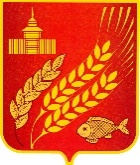 КУРГАНСКАЯ ОБЛАСТЬМОКРОУСОВСКИЙ МУНИЦИПАЛЬНЫЙ ОКРУГ КУРГАНСКОЙ ОБЛАСТИДУМА МОКРОУСОВСКОГО МУНИЦИПАЛЬНОГО ОКРУГА КУРГАНСКОЙ ОБЛАСТИРЕШЕНИЕот 28 сентября 2023 года    №80          с. МокроусовоО внесении изменения в решение ДумыМокроусовского муниципального округаКурганской области от 22 сентября 2022 года №88 «Об утверждении порядка проведения Администрацией Мокроусовского муниципального округа осмотра зданий, сооружений в целях оценки их технического состояния и надлежащего технического обслуживания»В соответствии с Градостроительным кодексом Российской Федерации, Уставом Мокроусовского муниципального округа Курганской областиДума Мокроусовского муниципального округа Курганской области РЕШИЛА:1. В пункте 2 приложения к решению Думы Мокроусовского муниципального округа Курганской области от 22 сентября 2022 года №88 «Об утверждении порядка проведения Администрацией Мокроусовского муниципального округа осмотра зданий, сооружений в целях оценки их технического состояния и надлежащего технического обслуживания» слова «поселений, входящих в состав» исключить.2. Опубликовать настоящее решение в «Информационном вестнике Мокроусовского муниципального округа Курганской области».Председатель Думы Мокроусовского муниципального округа Курганской области                                   В.И. Кизеров  Глава Мокроусовского муниципальногоокруга Курганской области                                                                 В.В. ДемешкинИсп. Шепелина И.В.Тел. 9-77-41Разослано по списку (см. оборот)